忻州市矿山地质环境保护与治理规划（2021-2025年）忻州市人民政府二〇二〇年十一月目 录总 则	1第一章 现状与形势	2第一节 矿山地质环境现状	2一、矿产资源开发利用现状	2二、主要矿山地质环境问题	2第二节 矿山地质环境恢复治理成效	4一、政策法规制度进一步落实	4二、初步摸清了全市矿山地质环境问题现状	5三、矿山地质环境恢复治理力度进一步加大	5四、绿色矿山建设成效显著	5第三节 矿山地质环境治理面临形势及存在问题	6一、新时代生态文明建设迫切要求加快推进矿山地质环境恢复治理	6二、矿产资源开发利用不断优化，矿山地质环境问题有所控制	6三、历史遗留的矿山地质环境治理任务依然繁重	6四、矿业权人自觉履行矿山地质环境治理义务的主动性有待提高	7五、矿山地质环境问题“不欠新账”仍有压力	7第二章 指导思想、基本原则与规划目标	8第一节 指导思想	8第二节 基本原则	8一、以人为本，把握重点	8二、源头预防，规划管控	9三、合理开发，注重保护	9四、不欠新账，快还旧账	9五、明确责任，科学部署	10第三节 规划目标	10一、近期目标（2021年—2022年）	10二、中远期目标（2023年—2025年）	11第三章 主要任务与重大工程	12一、矿山地质环境调查	12二、矿山地质环境监测	12三、矿山地质环境治理	13四、矿山地质环境保护	14五、绿色矿山建设	14六、投资估算	15第四章 规划实施与管理	16第一节 加强组织领导，明晰目标责任	16第二节 推动部门联动，强化规划协调	16第三节 贯彻法规制度，创新体制机制	17第四节 严格监督管理，落实重大工程	17第五节 强化跟踪评估，加强公众参与	18附表一  忻州市矿山地质环境治理工程表	19附表二  忻州市矿山地质环境近期重点治理工程表	20附表三  忻州市矿山地质环境中远期重点治理工程表	22附表附表一  忻州市矿山地质环境治理工程表附表二  忻州市矿山地质环境近期重点治理工程表附表三  忻州市矿山地质环境中远期重点治理工程表附图1、忻州市矿山地质环境问题图2、忻州市矿山地质环境保护与治理部署图总 则忻州市地处山西省中北部，矿产资源储量丰富，开采历史悠久，开发强度较大。铁、铝土矿、金、煤、金红石、白云岩、高岭岩、水泥灰岩等是忻州市优势矿产，其中金、铁、钼、金红石储量名列全省首位。矿产资源开发在保障经济社会发展的同时，亦破坏了矿区生态环境，影响了经济社会的可持续发展及人民群众正常的生产生活。为加快矿山地质环境恢复治理、加快“生态忻州·美丽忻州”建设，有序开展规划期内矿山地质环境保护和治理工作，以习近平新时代中国特色社会主义思想为指导，遵循“创新、协调、绿色、开放、共享”的发展理念，坚持“节约优先、保护优先、自然恢复为主”的方针，根据国土资源部、财政部等五部局《关于加强矿山地质环境恢复和综合治理的指导意见》（国土资发〔2016〕63号）、《山西省矿山地质环境保护与治理规划（2018-2025年）》、《忻州市矿产资源总体规划（2016年-2020年）》、《矿山地质环境保护规定》等相关要求和全市矿山地质环境详细调查成果，编制《忻州市矿山地质环境保护与治理规划（2021-2025年）》（以下简称《规划》）。《规划》以2019年为基准年，规划期为2021—2025年，近期为2021—2022年，中远期为2023—2025年。第一章 现状与形势第一节 矿山地质环境现状一、矿产资源开发利用现状忻州市矿产资源丰富，目前已知矿产50多种，已查明资源储量矿种33种，其中铁、铝土矿、金、煤、金红石、白云岩、高岭岩、水泥灰岩等是我市优势矿产，在我市经济发展中占有重要地位，储量名列全省前列的有铁、钼、金、铝土矿、金红石、铁矾土、白云岩7种矿产，其中金、铁、钼、金红石储量名列全省首位。到2020年，全市原煤产量控制在7000万吨，煤层气产量到15亿立方米/年，铁矿石产量控制在2000万吨/年，铝土矿产量控制在480万吨/年，钼矿产量到达30万吨/年，金矿石量产量达到30万吨/年。全市共有持证矿山436座，部省发证矿山171座，市县发证矿山265座。其中包括贵金属矿山12座，黑色金属矿山96座，建材及其它非金属矿山208座，能源矿山65座，冶金辅助原料非金属矿山44座，有色金属矿山11座。采空区面积共191.13平方公里，其中煤矿采空区160.2平方公里；非煤采空区30.93平方公里；露天开采面积124.72平方公里。二、主要矿山地质环境问题忻州市矿山地质环境受采矿活动影响，遭到一定程度的破坏，因采矿造成的矿山地质环境问题包括：矿山地质灾害、地形地貌景观破坏及占用破坏土地资源和含水层破坏等。（一）矿山地质灾害忻州市矿山地质灾害类型主要为地面塌陷、地裂缝，共计72处，破坏面积约48.87平方公里，造成土地资源破坏，直接经济损失约1762.75万元。存在潜在崩塌、滑坡、泥石流地质灾害隐患点65处，威胁人数470人，威胁财产约9650万元。地质灾害隐患危及群众生命财产安全，应作为优先治理的矿山地质环境问题。（二）地形地貌景观影响及土地资源占用或破坏忻州市采矿活动共计破坏各类土地26961.9987公顷，治理面积共计15889.7987公顷，历史遗留矿山地质环境问题11072.2公顷。其中破坏林地1912.75公顷，草地3779.77公顷，耕地2165.01公顷，其他地类3214.655公顷。其中崩塌、滑坡共65处，损毁土地面积约208.3公顷；地面塌陷、地裂缝共72处，损毁土地面积约4887.205公顷；露天采场、露天采坑271处，损毁土地面积约2835.13公顷；工业广场211处，压占土地面积2179.57公顷；废石（土、渣）堆场229处，压占土地面积约603.32公顷；排矸场、外排土场27处，压占土地面积约250公顷；煤矸石堆23处，压占土地面积约82.68公顷；尾矿库9处，压占土地面积约26.415公顷。据调查统计，闭坑、废弃无主矿山各类矿业活动造成地形地貌及土地资源破坏面积3318.038公顷。（三）含水层破坏及其危害忻州市采矿对地下水含水层的破坏主要分布于采用井工方式开采的煤矿、铝土矿等开采范围内，共造成地下含水层水位下降面积291.05平方公里。第二节 矿山地质环境恢复治理成效近年来，忻州市政府高度重视矿山地质环境保护与治理工作，加大资金投入，推进历史遗留矿山地质环境治理工作。自然资源部门积极履行矿山地质环境保护与治理监管职责，推动实施矿山地质环境保护与治理工程，取得一定的成效。一、政策法规制度进一步落实忻州市规划和自然资源局要求各矿山认真贯彻落实《山西省矿产资源管理条例》、《山西省地质灾害防治条例》、《山西省矿山环境治理恢复基金管理办法》等相关规章制度，制定《忻州市国土资源局关于加快矿山地质环境保护与恢复治理工作的通知》（忻国土资发〔2018〕125号文）、《忻州市人民政府办公室关于印发进一步规范采矿行为加快矿山地质生态环境恢复治理的通知》（忻政办发〔2019〕23号文）、《忻州市规划和自然资源局关于加快推进全市矿山地质环境恢复治理工作的通知》（忻自然资发〔2020〕29号文）等相关政策文件督促矿山地质环境保护与治理工作。对于新建矿山，必须严格遵循《绿色矿山建设规范》，忻州市出台《关于印发忻州市创建绿色矿山专项行动实施方案的通知》（忻政办发〔2017〕189号文）、《关于加快推进绿色矿山创建工作的通知》（忻创绿专组发〔2018〕2号文）、《关于印发忻州市绿色矿山整改创建方案提纲的通知》（忻创绿专发〔2018〕5号文）、《关于进一步规范绿色矿山建设工作的通知》（忻创绿专发〔2020〕21号文）等相关政策文件，对生产矿山履行地质环境恢复治理义务、恢复治理基金缴纳、治理方案编制和执行等情况开展监督检查，督促各矿山严格执行矿山地质环境保护与恢复治理方案，履行矿山地质环境恢复治理义务，创建绿色矿山。二、初步摸清了全市矿山地质环境问题现状2016年忻州市完成了1：5万矿山地质环境详细调查工作，调查矿山635座；2019年完成采煤沉陷区调查工作，调查矿山总面积1140.217平方公里；2020年核查持证矿山436座，补充调查废弃矿山71.966平方公里，初步摸清了全市生产、在建、废弃无主矿山的矿山地质环境问题分布、特征及危害。三、矿山地质环境恢复治理力度进一步加大截至日前，忻州市投入大量治理资金，矿山地质环境保护与治理恢复效果显著。全市矿山地质环境恢复治理资金总计投入320245.618万元，其中中央奖补资金共计1340万元、地方财政23745.04万元、企业自筹292737.8976万元、其他资金来源2422.68万元。主要治理内容为矿山地质灾害、地形地貌景观及土地资源破坏等矿山地质环境问题，治理面积共计15889.7987公顷。四、绿色矿山建设成效显著忻州市自开展绿色矿山建设工作以来，已有31家矿山企业达到忻州市绿色矿山标准，11家矿山企业达到省级绿色矿山标准，8家矿山企业达到国家级绿色矿山标准。第三节 矿山地质环境治理面临形势及存在问题一、新时代生态文明建设迫切要求加快推进矿山地质环境恢复治理深入贯彻落实习近平总书记视察山西重要讲话重要指示，将党的十九大和十九届二中、三中、四中、五中全会精神紧密结合起来，加强生态环境系统保护修复，扎实实施黄河流域生态保护和高质量发展国家战略，推动“山西沿黄地区在保护中开发、开发中保护”，统筹推进山水林田湖草系统治理，做好生态环境保护的“大文章”。始终坚持绿色发展、生态优先，要坚持山水林田湖草一体化保护和修复，坚持治山、治水、治气、治城一体推进。推动形成绿色生产生活方式，高度重视生态文明建设，坚定不移走生态优先绿色发展之路，积极推行矿山地质环境恢复治理工作。二、矿产资源开发利用不断优化，矿山地质环境问题有所控制随着对矿产资源开发管理与地质环境保护力度的不断增强，矿产资源开发利用结构不断优化调整，开采总量得到控制。集约式经营将成为主要的经营方式，一些规模小、效益差、安全隐患多的矿山将被关闭，矿山总数将会减少，新的矿山地质环境问题将有所控制。三、历史遗留的矿山地质环境治理任务依然繁重忻州市历史遗留矿山地质环境问题点多面广，治理难度大，主要表现为露天采场、采坑、地面塌陷破坏，目前仍有11072.2公顷损毁土地需要恢复治理，尤其关闭和废弃矿山形成的矿山地质环境问题共3318.038公顷亟需加大治理力度，矿山地质环境恢复治理任务仍较繁重。四、矿业权人自觉履行矿山地质环境治理义务的主动性有待提高部分矿山企业开展矿山地质环境治理的主动意识不强，现行法律法规中对矿山企业不依法履行治理义务的处罚力度不够，导致企业主体责任落实难。五、矿山地质环境问题“不欠新账”仍有压力随着生态文明建设加快推进，各级政府、矿山企业和社会公众的矿山地质环境保护意识将进一步增强，矿山地质环境将有所控制。但矿产资源的持续开发，采矿强度的不断增强，矿山地质环境问题在今后一定时期内仍会存在，“不欠新账”仍有压力。根据《忻州市矿产资源总体规划（2016-2020年）》，到2020年，全市原煤产量控制在7000万吨，煤层气产能达到15亿立方米/年，铝土矿年度开采总量达到480万吨/年左右，铁矿石产量为2000万吨/年，钼矿产量为480万吨/年，金矿产量为30万吨/年，预计在规划期内将新增矿山地质环境问题4300公顷。第二章 指导思想、基本原则与规划目标第一节 指导思想坚持以习近平新时代中国特色社会主义思想为指导，深入贯彻落实习近平总书记视察山西重要讲话重要指示，将党的十九大和十九届二中、三中、四中、五中全会精神紧密结合起来，加强生态环境系统保护修复，落实习近平在黄河流域生态保护和高质量发展座谈会上的重要讲话精神，扎实实施黄河流域生态保护和高质量发展国家战略，推动“山西沿黄地区在保护中开发、开发中保护”；坚决贯彻落实习近平总书记对汾河生态环境保护作出“水量丰起来、水质好起来、风光美起来”的重要指示，落实汾河流域治理攻坚的各项决策部署，全力做好汾河流域生态修复与保护各项工作，打赢汾河治理攻坚战，统筹推进山水林田湖草系统治理，做好生态环境保护的“大文章”。尽快形成在建、生产矿山和历史遗留矿山等“新老矿山地质环境问题”统筹解决新局面。全面提高全市矿山地质环境保护和治理水平，加大矿山环境恢复治理力度，推进生态环境治理，改善黄河、汾河流域生态环境质量，做好黄河、汾河流域生态修复与矿山环境保护各项工作。第二节 基本原则一、以人为本，把握重点矿山地质环境与人民群众的根本利益息息相关，关系到经济发展和社会稳定。必须把矿山地质环境恶劣、地质灾害隐患、危及群众生命财产安全的区域作为保护和治理的重点，优先治理该类矿山地质环境问题。二、源头预防，规划管控完善资源开发与环境保护相互协调的矿产资源开发管理制度体系。强化矿产开发管理对生态环境的源头保护作用，严格矿产资源开发准入，严格生产过程监管，严格责任追究，把矿山地质环境恢复和综合治理的责任落实到矿产开发“事前、事中、事后”的全过程。矿产资源开发必须符合矿产资源规划、矿山地质环境保护与治理规划等相关规划要求。三、合理开发，注重保护从忻州市经济建设和社会发展需要出发，结合全市矿产资源分布、开发利用与矿山地质环境现状，建立资源开发、恢复治理与生态环境保护并重机制，把生态地质环境保护放在优先位置，推进矿产资源绿色勘查开发。扎实实施黄河流域生态保护和高质量发展国家战略，推动“山西沿黄地区在保护中开发、开发中保护”，统筹推进山水林田湖草系统治理，做好生态环境保护的“大文章”；落实汾河流域治理攻坚的各项决策部署，全力做好汾河流域生态修复与保护各项工作。在保护矿山地质环境的同时合理开发利用矿产资源，在开采资源的同时也要注重环境保护，尤其是生产矿山应该高度重视生产过程中产生的各种矿山地质环境问题，应当及时治理和解决。四、不欠新账，快还旧账切实加强矿山地质环境监管，落实《山西省矿山地质环境恢复治理基金管理办法》。对于在建、生产矿山要切实做到“谁开发、谁治理”，落实矿山企业保护与治理的主体责任；“边开发、边治理”，确保不再遗留新的矿山地质环境问题。构建矿山地质环境治理的激励机制，统筹兼顾历史遗留和新产生矿山地质环境问题的恢复治理，按照轻重缓急加快推进，引导鼓励社会资金多元投入治理。五、明确责任，科学部署废弃无主矿山地质环境问题，由地方政府统筹规划和恢复治理，在建和生产矿山造成的矿山地质环境问题，由矿山企业负责恢复治理。统筹考虑“新老”矿山地质环境问题，以自然保护区、重要景观区、居民集中生活区的周边和重要交通干线、河流湖泊直观可视范围“三区两线”及基本农田保护区等为重点，明确保护与治理任务和工作进度，统筹部署，分步实施，确保工作目标实现。第三节 规划目标一、近期目标（2021年—2022年）忻州市各类矿山地质环境问题得到有效治理，矿业开发对周边环境的影响进一步减少，矿山地质环境管理长效机制逐步完善，社会公众的矿山地质环境保护意识进一步提升，全市矿山地质环境保护与治理水平显著提高。（一）矿山地质环境恢复治理历史遗留矿山地质环境问题治理率达到55%以上，生产矿山实现“边开采、边治理”；废弃无主矿山地质环境问题治理率达到60%。（二）绿色矿山建设积极开展绿色矿山建设，新建矿山必须达到绿色矿山建设标准，生产的能源矿山100%达到市级绿色矿山建设标准，非能源矿山30%达到市级绿色矿山建设标准，形成符合生态文明建设要求的矿业发展新模式。（三）矿山地质环境调查开展支撑国土空间生态修复专项矿山地质环境调查工作，完成无矿权设置的采矿破坏区域矿山地质环境调查。（四）矿山地质环境监测全市生产、在建矿山100%建成矿山自主监测网络，探索建立部省级发证矿山地质环境监测体系。二、中远期目标（2023年—2025年）（一）矿山地质环境恢复治理目标全市历史遗留矿山地质环境问题和废弃无主矿山的地质环境全部治理完成，全市范围内所有生产、在建矿山均按绿色矿山标准建设和实施生产，各矿山企业建立建成一套责任明确、资料齐全、管理完善、预警及时、技术先进、治理彻底的地质环境保障体制。（二）矿山地质环境调查目标更新完善全市新一轮的矿山地质环境详细调查成果，并提出矿山地质灾害和地质环境保护与恢复治理对策建议。（三）矿山地质环境监测目标基本建立部省级发证矿山地质环境监测体系，实现部省级发证矿山地质环境动态监测全覆盖，全面掌握和监控部省级发证矿山地质环境动态变化情况，持续开展矿山地质环境监测。（四）绿色矿山建设目标全市生产矿山100%达到市级绿色矿山建设标准，在建矿山和规划期内即将新建矿山，实施“绿色矿山”建设标准。第三章 主要任务与重大工程一、矿山地质环境调查（一）2021-2022年，完成全市废弃无主矿山地质环境问题专项调查工作，调查面积约600平方公里；（二）支撑国土空间生态修复专项矿山地质环境调查，规划期每年部署约40平方公里，共约200平方公里，也可根据工作具体需要，增加调查面积，调查精度1:10000-1:5000；（三）2022-2025年，完成全市新一轮的矿山地质环境详细调查工作，调查面积约8100平方公里，调查精度1:50000，真实掌握矿山地质环境状况，为矿山地质环境保护与治理提供依据。二、矿山地质环境监测围绕着落实监测责任、实施监督管理、制定监测技术标准体系、发布权威信息等方面建立健全监测机制；选择工作基础比较好，监测条件比较成熟的矿区先行先试，积累经验后在全市逐渐推开；汇总监测数据，建立全市矿山地质环境动态监测数据库。（一）建立典型矿山地质环境监测示范近期（2021-2022年），建设3个矿山地质环境监测典型示范区，中远期（2023-2025年），建设7个矿山地质环境监测示范区，具体矿山企业见表3-1。表3-1  矿山地质环境监测示范区（二）建立全市矿山地质环境监测体系2021-2022年，全市436座生产、在建矿山实现自主监测，矿山企业全面落实矿山地质环境监测主体责任，并每年上报县级自然资源主管部门，实现全市范围内持证矿山的动态监测。市规划和自然资源局在规划期内建立市、县（区）矿山地质环境监测机构、矿山地质环境动态监管平台，全面掌握和监控全市矿山地质环境动态变化情况，为矿山地质环境问题恢复治理提供支撑。三、矿山地质环境治理根据规划任务，部署矿山地质环境治理工程，2011-2022年部署历史遗留矿山地质环境治理面积6136.9331公顷，其中废弃无主矿山地质环境治理面积1981.468公顷；2023-2025年部署历史遗留矿山地质环境治理面积4935.2638公顷，其中废弃无主矿山地质环境治理面积1336.57公顷。基本完成全市历史遗留矿山地质环境问题恢复治理工作，实现全市矿山地质环境根本好转。规划期部署历史遗留矿山地质环境治理面积11072.20公顷。其中废弃无主矿山地质环境重点治理工程67处，面积3318.038公顷。（见附表一、附表二、附表三）四、矿山地质环境保护矿产资源应坚持在保护环境的前提下实施开发，矿山开采要有经主管部门批准的环境影响报告书、矿山资源开发利用方案、矿山地质环境保护与土地复垦方案，环保设施要与主体工程同时设计、同时施工、同时投产使用。市规划和自然资源局、各县（区）自然资源局是监督管理机构，矿山企业是组织实施机构，全面负责矿区地质环境保护与治理工作，将矿山地质环境保护贯穿到矿山开采的整个过程中，做到“边开发、边保护”，禁止在“三区两线”区域开展矿产资源开采活动，注重矿区地质环境保护。五、绿色矿山建设忻州市绿色矿山建设和管理，坚持“政府引导、企业主体、部门指导、社会监督”的原则。新建、整合矿山必须按照绿色矿山要求建设，投产即达到绿色矿山建设的要求。2011-2022年，忻州市65座能源矿山企业达到忻州市绿色矿山建设标准，2023-2025年所有持证矿山达到忻州市绿色矿山建设标准。六、投资估算（1）投资估算根据规划要求，结合忻州市矿山地质环境实际情况，规划期内矿山地质环境保护与治理总投资170434.707万元，其中政府总投入资金39269.815万元，企业自主总投入资金131164.892万元。矿山地质环境调查工程：1580万元；矿山地质环境监测及综合管理平台建设：2450万元；矿山地质环境治理工程：166404.707万元；（2）资金渠道矿山地质环境调查工程、矿山地质环境监测及综合管理平台建设、废弃无主矿山地质环境问题所需投资，按照省人民政府《关于山西省推进省以下财政事权和支出责任划分改革实施方案的通知》（晋政发〔2017〕39号）要求，由市、县政府分别承担，也可积极申请中央及省财政资金；历史遗留的矿山地质环境问题恢复治理资金，根据“谁破坏、谁治理”的原则，由矿山企业承担。第四章 规划实施与管理第一节 加强组织领导，明晰目标责任市委、市政府和各有关部门应当高度重视，切实加强组织领导，树立绿色政绩观，成立矿山地质环境保护与恢复治理领导组，市自然资源主管部门在市委、市政府的领导下组织实施、其他有关部门在其职责范围内协助做好矿山地质环境保护和治理工作。建立规划实施共同责任机制，严格落实废弃无主矿山地质环境问题恢复治理的主体责任，保障治理资金，切实做到压力传导到位、责任分解到位、资金筹措到位、监督管理到位、任务落实到位；矿山企业是矿山地质环境保护与治理的责任主体，要按照“谁开发、谁保护，谁破坏、谁治理”的原则，依照《山西省矿山环境治理恢复基金管理办法》，推进“边开采、边治理”，依法履行矿山地质环境保护与治理义务。构建“政府主导、部门配合、社会联动、层层落实”的矿山地质环境保护与治理组织体系，以保障规划目标的顺利实现。第二节 推动部门联动，强化规划协调各级自然资源、发改、财政、生态环境、水利、农业、能源、应急、等相关部门要在市委、市政府的统一领导下，加强协调配合，搞好政策衔接，构建部门协调联动机制。强化规划的严肃性和透明度，做到与国民经济和社会发展规划纲要、土地规划、城乡规划、生态环境保护规划等相衔接，按照部门责任分工，依法行政、严格执法，形成各负其责、密切协作、齐抓共管的工作格局，扎实推进矿山地质环境保护与治理，依法监管矿山企业切实履行矿山地质环境恢复治理主体责任。第三节 贯彻法规制度，创新体制机制认真贯彻落实《山西省矿产资源管理条例》、《山西省地质灾害防治条例》、《山西省矿山环境治理恢复基金管理办法》等相关规章制度，督促矿山地质环境保护与治理工作。加大财政资金投入，市财政预算应安排专项资金，政府拓宽资金渠道，积极争取省及中央财政资金，落实治理费用，保障矿山地质环境治理规划确定治理任务的顺利完成。严格落实矿山环境治理恢复基金管理办法，建立合理投资优惠政策和收效分配政策，吸引更多企业投资矿山地质环境保护与治理工作，构建“政府主导、政策扶持、社会参与、开发式治理、市场化运作”的矿山地质环境恢复与治理新模式，切实提高历史遗留矿山地质环境问题的治理成效。第四节 严格监督管理，落实重大工程《规划》一经批准，必须严格执行。将矿山地质环境保护与治理规划的目标和任务工程纳入人民政府国民经济和社会发展规划进行考核。将《规划》中所列重点治理工程的执行情况作为矿山地质环境执法督察的主要内容，加强规划实施情况分析，按时开展规划中期评估工作，加大巡查力度，及时发现、纠正各种违反《规划》的行为，为规划管理决策和规划调整与修编提供基础信息和依据。实施重大工程，解决严重影响人居环境、工农业生产、城市发展的矿山地质环境突出问题，完善用地、用矿政策，鼓励多元投入开展历史遗留矿山地质环境问题治理。加快推进“绿色矿山”建设，落实矿山企业主体治理责任，有效控制生产矿山形成的矿山地质环境问题增量、增速，为恢复地方自然生态环境、建设生态忻州、美丽忻州做出新的更大的贡献。第五节 强化跟踪评估，加强公众参与通过多种媒体加强对规划内容的宣传，提高社会各界对规划的认知度和知情权。逐步建立规划公示、规划管理公开和社会公众监督制度。牢固树立矿产资源既是重要自然资源也是重要生态要素的生态文明理念，充分发挥新闻媒体作用，组织宣传活动，树立理性、积极的舆论导向，普及矿山地质环境保护法律法规和科学知识，提高社会各界的资源环境保护意识。全面推进社会公众参与，扩大公民对地质环境监测的知情权、参与权和监督权，促进地质环境保护的科学化、民主化。加强地质环境监测保护法律、政策和技术咨询服务，扩大和保护社会公众享有的环境权益。实时准确公开各类矿山地质环境信息，保障群众知情权，及时回应矿山企业、矿区群众和社会公众关切的矿山地质环境问题，鼓励群众监督矿山地质环境保护与治理工作，保障企业和群众知情权。附表一  忻州市矿山地质环境治理工程表附表二  忻州市矿山地质环境近期重点治理工程表附表三  忻州市矿山地质环境中远期重点治理工程表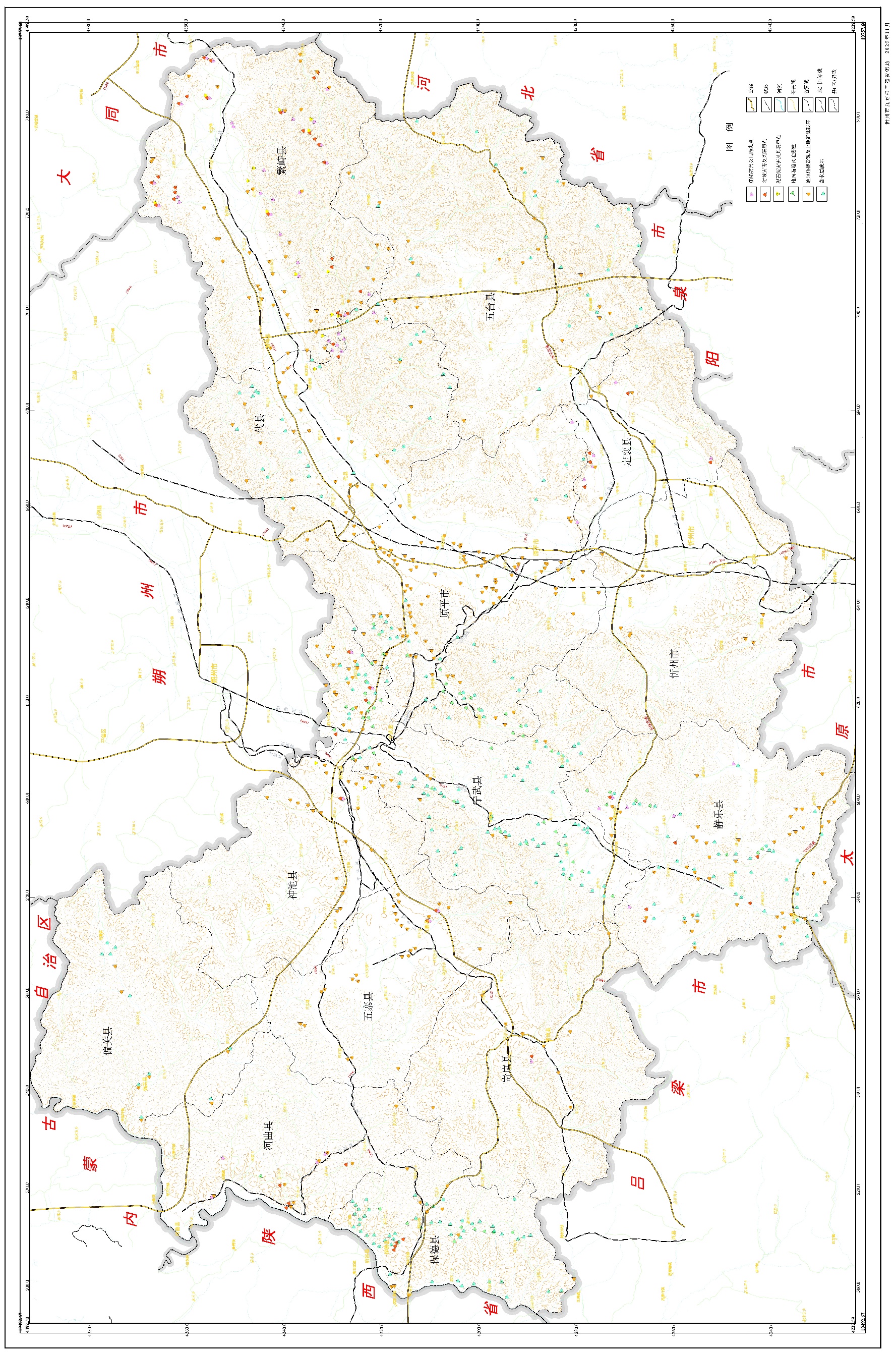 附图一  忻州市矿山地质环境问题图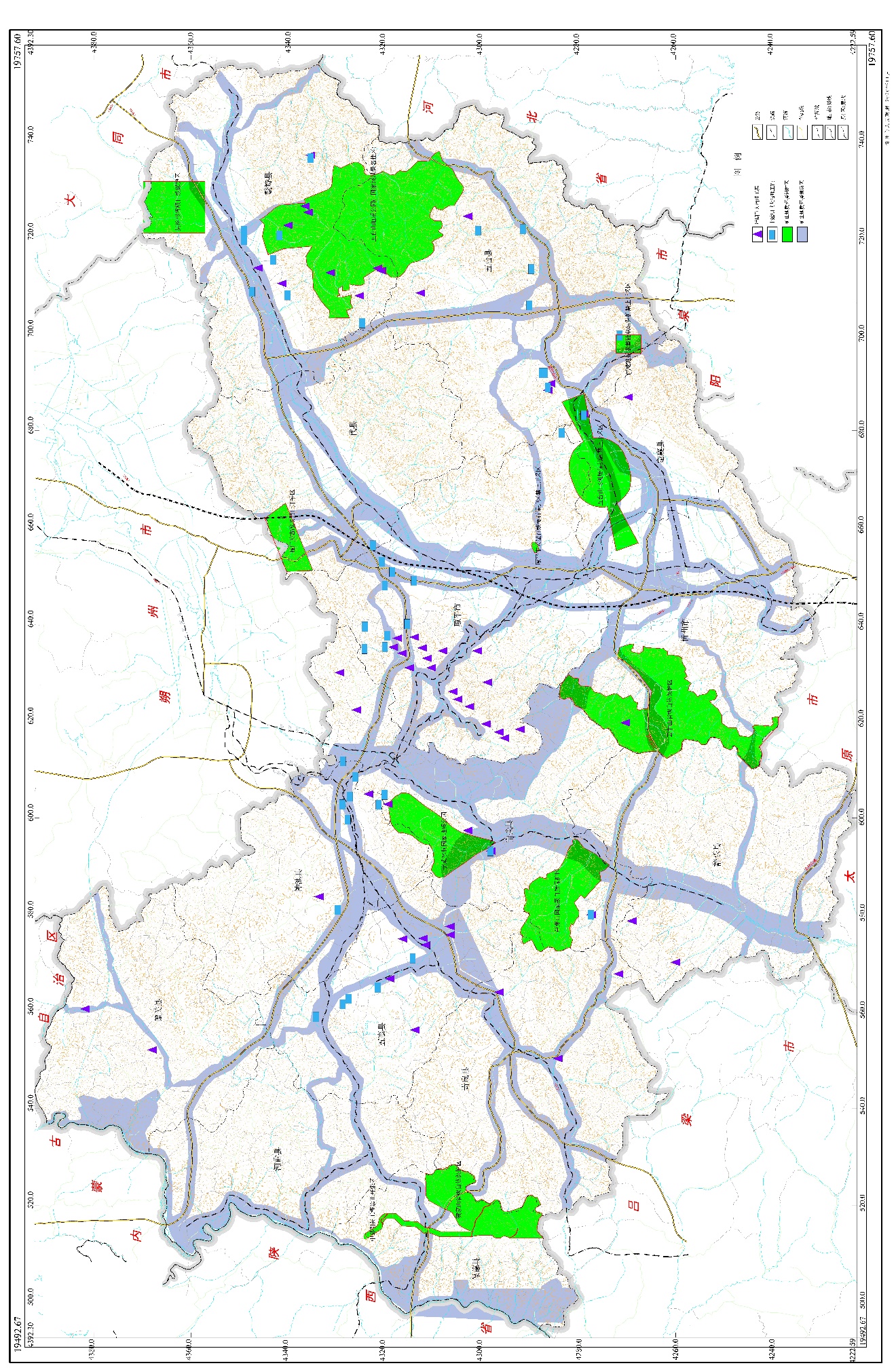 附图二  忻州市矿山地质环境保护与治理部署图近期（2021-2022年）山西河曲晋神磁窑沟煤业有限公司近期（2021-2022年）山西忻州神达栖凤煤业有限公司近期（2021-2022年）太原钢铁（集团）有限公司矿业公司峨口铁矿中远期（2023-2025年）山西宁武大运华盛老窑沟煤业有限公司中远期（2023-2025年）山西忻州神达朝凯煤业有限公司中远期（2023-2025年）山西煤炭运销集团猫儿沟煤业有限公司中远期（2023-2025年）山西忻州神达大桥沟煤业有限公司中远期（2023-2025年）山西忻州神达晋保煤业有限公司中远期（2023-2025年）山西忻州神达望田煤业有限公司中远期（2023-2025年）山西忻州神达金山煤业有限公司所属县（市）近期治理面积（hm2）中远期治理面积（hm2）资金来源代县7.8454.234企业投资代县00政府投资定襄11.941422企业投资定襄1.820政府投资繁峙县147.626196.5898企业投资繁峙县60.0722.16政府投资静乐县34.86424.98企业投资静乐县10.8780政府投资保德县740.79629.27企业投资保德县00政府投资岢岚县4.650企业投资岢岚县1.260政府投资宁武县2125.671444.3企业投资宁武县931.02588.98政府投资神池县125.924.9企业投资神池县114.79153.95政府投资五台县115.1751.74企业投资五台县25.7241.48政府投资五寨县72.828617.89企业投资五寨县030政府投资原平市544.71173.1企业投资原平市833500政府投资河曲县159.7489.54企业投资河曲县00政府投资偏关县07.49企业投资偏关县2.910政府投资忻府区63.7232.63企业投资忻府区00政府投资合计6136.93314935.2638序号治理名称所属县、市主要矿山地质环境题主要修复措施治理面积（hm2）投资估算（万元）资金来源治理期1定襄县韩四石灰石矿业有限公司定襄县地形地貌景观与土地资源破坏土地复垦、生态修复1.3231.15政府投资近期2定襄县锦泓石料厂定襄县地形地貌景观与土地资源破坏、崩塌隐患点土地复垦、生态修复、地质灾害治理0.512.1政府投资近期3山西晋中金鸣矿产开发公司东腰庄金矿五台县地形地貌景观与土地资源破坏土地复垦、生态修复18.34596.05政府投资近期4五台县建安乡五峰白云石加工厂五台县地形地貌景观与土地资源破坏土地复垦、生态修复0.4213.65政府投资近期5五台县本有硅石矿有限公司兴旺硅石矿五台县地形地貌景观与土地资源破坏土地复垦、生态修复2.7388.73政府投资近期6五台县东冶镇南大兴昌茂石料厂五台县地形地貌景观与土地资源破坏土地复垦、生态修复2.6786.78政府投资近期7五台县东冶镇北大兴二村秀荣硅石矿五台县地形地貌景观与土地资源破坏土地复垦、生态修复1.5650.7政府投资近期8繁峙县宏盛铁矿有限责任公司繁峙县地形地貌景观与土地资源破坏土地复垦、生态修复13.46228.81政府投资近期9繁峙县骏腾煤炭运销有限责任公司宏伟铁矿繁峙县地形地貌景观与土地资源破坏土地复垦、生态修复4.4775.93政府投资近期10繁峙县云峰矿业有限公司繁峙县地形地貌景观与土地资源破坏土地复垦、生态修复1.728.87政府投资近期11繁峙县矿产品有限责任公司下庄铁矿繁峙县地形地貌景观与土地资源破坏土地复垦、生态修复2.8648.57政府投资近期12繁峙县大星铁矿有限责任公司繁峙县地形地貌景观与土地资源破坏土地复垦、生态修复3.3857.47政府投资近期13繁峙县伯强乡南沟铅锌矿繁峙县地形地貌景观与土地资源破坏土地复垦、生态修复2.5443.26政府投资近期14山西五台山黄金矿业有限责任公司繁峙县地形地貌景观与土地资源破坏土地复垦、生态修复9.5161.5政府投资近期15繁峙县宜鑫矿业有限公司繁峙县地形地貌景观与土地资源破坏土地复垦、生态修复2.440.8政府投资近期16繁峙县福贵石英斑岩矿繁峙县地形地貌景观与土地资源破坏土地复垦、生态修复0.7112.08政府投资近期17繁峙县鑫泉石英矿繁峙县地形地貌景观与土地资源破坏土地复垦、生态修复1.4925.27政府投资近期18繁峙县旭源矿业有限公司繁峙县地形地貌景观与土地资源破坏土地复垦、生态修复17.56298.58政府投资近期19宁武县地方国营东汾煤矿宁武县地形地貌景观与土地资源破坏土地复垦、生态修复1091090政府投资近期20宁武县涔山乡春涔联办煤矿宁武县地形地貌景观与土地资源破坏土地复垦、生态修复2272270政府投资近期21宁武县薛家洼乡周家沟煤矿宁武县地形地貌景观与土地资源破坏土地复垦、生态修复41.74170政府投资近期22宁武县原露天煤矿宁武县地形地貌景观与土地资源破坏土地复垦、生态修复292.322923.2政府投资近期23宁武县涔山乡坝五涔沟煤矿宁武县地形地貌与土地资源破坏土地复垦、生态修复2612610政府投资近期24岔上煤矿静乐县地面塌陷与地裂缝治理、崩塌隐患点土地复垦、生态修复、地质灾害治理0.97812.3政府投资近期25霍州煤电集团南沟渠煤业有限公司静乐县地形地貌景观与土地资源破坏土地复垦、生态修复9.9278.51政府投资近期26窝铺沟煤矿用地矿山地质环境治理神池县地形地貌景观与土地资源破坏土地复垦、生态修复59.03920政府投资近期27狮子沟煤矿用地矿山地质环境治理神池县地形地貌景观与土地资源破坏生态修复、自然恢复为主37.550政府投资近期28马家山铝土矿矿山地质环境治理神池县地形地貌景观与土地资源破坏土地复垦、生态修复18.26260政府投资近期29岢岚县顺源石料厂岢岚县地形地貌景观与土地资源破坏土地复垦、生态修复0.052.4政府投资近期30岢岚县迎鑫砖厂岢岚县地形地貌景观与土地资源破坏土地复垦、生态修复0.5984.08政府投资近期31岢岚县长城砖厂岢岚县地形地貌景观与土地资源破坏土地复垦、生态修复0.6272.73政府投资近期32不规则开采原平市地形地貌景观与土地资源破坏土地复垦、生态修复8335414.5政府投资近期33偏关县土寨俊新石料厂偏关县地形地貌景观与土地资源破坏土地复垦、生态修复0.5711.4政府投资近期34偏关县虎万石料厂偏关县地形地貌景观与土地资源破坏土地复垦、生态修复2.3446.8政府投资近期合计合计合计合计合计1981.46822116.22序号治理工程名称所属县、市主要地质环境问题主要修复措施治理面积（hm2）投资估算（万元）资金来源治理期1五台县东冶镇矽石厂五台县地形地貌景观与土地资源破坏土地复垦、生态修复1.0537.275政府投资中远期2五台县宏峰石料有限公司石料厂五台县地形地貌景观与土地资源破坏土地复垦、生态修复10.55374.525政府投资中远期3五台县高洪口乡河口村鑫海石料厂五台县地形地貌景观与土地资源破坏土地复垦、生态修复3.1110.05政府投资中远期4五台县宝山硅矿有限公司五台县地形地貌景观与土地资源破坏土地复垦、生态修复1.449.7政府投资中远期5五台县白家庄镇磊鑫源石料厂五台县地形地貌景观与土地资源破坏土地复垦、生态修复3.22114.31政府投资中远期6五台县沟南硅石矿五台县地形地貌景观与土地资源破坏土地复垦、生态修复6.59233.945政府投资中远期7五台县地质矿产开发公司观上石料厂五台县地形地貌景观与土地资源破坏土地复垦、生态修复7.23256.665政府投资中远期8五台县建安乡瑶池村建安石料厂五台县地形地貌景观与土地资源破坏土地复垦、生态修复0.8229.11政府投资中远期9西台顶铁矿五台县地形地貌景观与土地资源破坏土地复垦、生态修复7.52266.96政府投资中远期10不规则开采原平市地形地貌景观与土地资源破坏土地复垦、生态修复5003250政府投资中远期11繁峙县红艳石料厂繁峙县地形地貌景观与土地资源破坏土地复垦、生态修复5.2689.45政府投资中远期12繁峙县柳鑫石灰石矿繁峙县地形地貌景观与土地资源破坏土地复垦、生态修复0.569.44政府投资中远期13繁峙县腾达石料厂繁峙县地形地貌景观与土地资源破坏土地复垦、生态修复2.0134.25政府投资中远期14繁峙县繁城镇高升砖厂繁峙县地形地貌景观与土地资源破坏土地复垦、生态修复0.122.02政府投资中远期15繁峙县集义庄北龙兴新型建材厂繁峙县地形地貌景观与土地资源破坏土地复垦、生态修复0.142.39政府投资中远期16繁峙县神堂堡乡西腰石材厂繁峙县地形地貌景观与土地资源破坏土地复垦、生态修复2.2538.32政府投资中远期17繁峙县顺鑫采矿厂繁峙县地形地貌景观与土地资源破坏土地复垦、生态修复2.0835.29政府投资中远期18繁峙县宏鑫矿产品经销有限责任公司宏鑫石英矿繁峙县地形地貌景观与土地资源破坏土地复垦、生态修复4.1183.69政府投资中远期19繁峙县富康铁矿有限责任公司同路石英矿繁峙县地形地貌景观与土地资源破坏土地复垦、生态修复5.6395.79政府投资中远期20宁武县涔山乡寺儿沟煤矿宁武县地形地貌景观与土地资源破坏土地复垦、生态修复115.91159政府投资中远期21宁武县涔山乡卧虎湾煤矿宁武县地形地貌景观与土地资源破坏土地复垦、生态修复1991990政府投资中远期22宁武县涔山乡春景洼煤矿宁武县地形地貌景观与土地资源破坏土地复垦、生态修复274.082740.84政府投资中远期23废弃矿山不规则开采五寨县地形地貌景观与土地资源破坏土地复垦、生态修复30525政府投资中远期24恒旺石料厂矿山地质环境治理神池县地形地貌景观与土地资源破坏土地复垦、生态修复2.39130政府投资中远期25庞庄子煤矿矿山地质环境治理神池县地形地貌景观与土地资源破坏土地复垦、生态修复6.0150政府投资中远期26北窑沟煤矿矿山地质环境治理神池县地形地貌景观与土地资源破坏土地复垦、生态修复21.7150政府投资中远期27惠隆石料厂矿山地质环境治理神池县地形地貌景观与土地资源破坏土地复垦、生态修复0.6950政府投资中远期28前窑子村铝土矿矿山地质环境治理神池县地形地貌景观与土地资源破坏土地复垦、生态修复85.812210政府投资中远期29温家山铝土矿矿山地质环境治理神池县地形地貌景观与土地资源破坏土地复垦、生态修复15.81550政府投资中远期30项家沟铝土矿矿山地质环境治理神池县地形地貌景观与土地资源破坏土地复垦、生态修复6.98115政府投资中远期31神池兴隆煤业有限公司矿山地质环境治理神池县地形地貌景观与土地资源破坏土地复垦、生态修复12.67500政府投资中远期32富达石料厂矿山地质环境治理神池县地形地貌景观与土地资源破坏土地复垦、生态修复1.4180政府投资中远期33神河石料厂矿山地质环境治理神池县地形地貌景观与土地资源破坏土地复垦、生态修复0.4710.575政府投资中远期合计合计合计合计合计1336.5715273.595